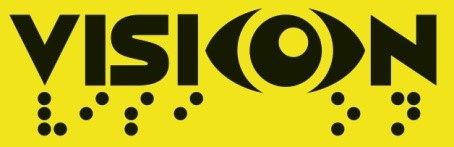 Questionnaire for theatre expert Please answer the following questions giving specific examples where possible: Experience and Expertise Outline your experience and expertise in the area of theatre  I am a graduate of the national academy for theatre and film arts “Krustyo Sarafov”, major “acting for puppet theatre”. I have a masters degree on “Artistic, psycho-social practices” with the New Bulgarian University. I have been using theatre and arts in the social and educational sphere since 22 years, working on various projects with children at risk. What has been the impact of theatre on your own life? Theatre has enriched me concerning my growth as a human being, it developed my creativity and discovered new experimental routes in front of me.  What impact do you think theatre can have on our lives and what you consider to be its instrumental value (i.e. the way theatre can be used in particular settings rather than theatre as art or entertainment)? Besides for entertainment, theatre gives an opportunity for interaction with the world that surrounds us, for developing such personal skills as: ability to express ourselves, skills to function in a partnership and work in a team, increasing our self-concept and evaluation, improving the communication between people, developing empathy, skills to express our feeling more freely, and others.  What strategies do you use and how do you work with hard to reach groups or people who are not usually engaged with theatre or who might be reluctant to take part? Theatre goes to the people. We create a performance, which involves the audience as a participant. Creating a core of art-dedicated youths. Conducting educational training courses with these youths on topics that interest them, by using art and drama techniques.  Training encourages them to make their own artistic product, which to present before their fellow students and friends. We train their teachers and tutors how to continue the work with the youths.  We consult them from the distance. Theatre and Working with visually impaired people Describe any experience you have had of working with visually impaired people either with theatre or in some other capacity.  I have no such experiences. How was working with visually impaired people (if there was such work) different to the way you would normally work? What impact has working with visually impaired young people (if there was such work) had on your own practice?  What do you think is the value for visually impaired young people of working through theatre? This is a new form for communication and self-awareness.  VISION What do you think we should consider regarding the use of theatre in the VISION project? Work for developing the body expressivity and building courage to express themselves through movement. What do you think could be the impact of this work? It would increase their self-esteem and make them experience what it means to be free.  Please attach a current CV with this questionnaire! Thanking you for your time and consideration: The V.I.S.I.ON team “This project has been funded with support from the European Commission. This publication reflects the views only of the author, and the Commission cannot be held responsible for any use which may be made of the information contained therein.” Name Violina Markova Vasileva-Aleksandrova Occupation Theatre „Tsvete” Country of residence vilan_7@yahoo.com 